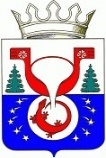 ТЕРРИТОРИАЛЬНАЯ ИЗБИРАТЕЛЬНАЯ КОМИССИЯОМУТНИНСКОГО РАЙОНАКИРОВСКОЙ ОБЛАСТИПОСТАНОВЛЕНИЕг. Омутнинск О перечне и формах документов, представляемых
в территориальную избирательную комиссию при выдвижении и 
регистрации кандидатов при проведении муниципальных выборов в Омутнинском районе Кировской области 11 сентября 2022 года В соответствии со статьями 19, 20, 20.1 Закона Кировской области 
«О выборах депутатов представительных органов и глав муниципальных образований в Кировской области»,  постановлением Избирательной комиссии Кировской области от 28.11.2013 № 91/599 «О возложении полномочий избирательной комиссии Омутнинского городского поселения на территориальную избирательную комиссию Омутнинского района», постановлением Избирательной комиссии Кировской области от 16.07.2009 № 52/315 «О возложении полномочий избирательной комиссии Восточного городского поселения на территориальную избирательную комиссию Омутнинского района»,  постановлением Избирательной комиссии Кировской области от 03.09.2009 № 53/331 «О возложении полномочий избирательной комиссии Песковского городского поселения на территориальную избирательную комиссию Омутнинского района», постановлением Избирательной комиссии Кировской области от 25.01.2011 № 83/685 «О возложении полномочий избирательных комиссий сельских поселений на территориальную избирательную комиссию Омутнинского района», постановлением Избирательной комиссии Кировской области от 03.11.2011 № 15/134 «О возложении полномочий избирательной комиссии муниципального образования Леснополянское сельское поселение на территориальную избирательную комиссию Омутнинского района», постановления территориальной избирательной комиссии Омутнинского района от 14.06.2022 №38/366 «О возложении полномочий окружных избирательных комиссий на территориальную избирательную комиссию Омутнинского района Кировской области при проведении выборов депутатов Омутнинской городской Думы Омутнинского района Кировской области пятого созыва, Восточной городской Думы Омутнинского района Кировской области шестого созыва, Песковской поселковой Думы Омутнинского района Кировской области  пятого созыва, Белореченской  сельской Думы Омутнинского района Кировской области пятого созыва, Залазнинской сельской Думы Омутнинского района Кировской области пятого о созыва, Леснополянской сельской Думы Омутнинского района Кировской области шестого созыва, Чернохолуницкой сельской Думы Омутнинского района Кировской области пятого созыва, Шахровской сельской Думы Омутнинского района Кировской области пятого созыва 11 сентября 2022 года»  территориальная избирательная комиссия Омутнинского района Кировской области ПОСТАНОВЛЯЕТ:1. Одобрить Перечень документов, представляемых кандидатами 
в территориальную избирательную комиссию при проведении муниципальных выборов в Омутнинском районе Кировской области 11 сентября 2022 года (приложение № 1).2. Утвердить форму уведомления (заявления) о назначении уполномоченного представителя по финансовым вопросам (приложение № 6).3. Рекомендовать кандидатам при проведении муниципальных выборов в Омутнинском районе Кировской области 11 сентября 2022 года представлять в территориальную избирательную комиссию, на которую возложены полномочия окружных избирательных комиссий, соответствующие сведения, предусмотренные Федеральным законом «Об основных гарантиях избирательных прав и права на участие 
в референдуме граждан Российской Федерации», Законом Кировской области «О выборах депутатов представительных органов и глав муниципальных образований в Кировской области» по формам согласно приложениям 
№ 2-5, 7-20.4. Опубликовать настоящее постановление на официальном Интернет - сайте муниципального образования Омутнинский муниципальный район Кировской области (omutninsky.ru).18.06.2022№39/368Председатель территориальной избирательной комиссии Омутнинского района Е.В. Суровцева Секретарьтерриториальной избирательной комиссии Омутнинского района  Е.И. Корякина